TeamrolleTeamrolleTypische EigenschaftenStärkenZulässige SchwächenKurzbeschreibung der RolleNeuerer/Erfinder (Plant)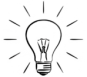 Individualisitisch, unorthodox, ernstGenial, phantasievoll, großes DenkvermögenOft mit seinen Gedanken wo-anders, neigt dazu praktische Details und Anweisungen zu missachtenDer Neuerer/Erfinder ist eine Quelle origineller Lösungen, er liefert neue voranbringende Ideen, Strategien und Ansätze, aus denen die Gruppe neue Projekte, Problemlösungen und Vorgehensweisen entwickeln kann.Weichensteller (Resource Investigator)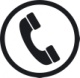 Extrovertiert, begeistert, kommunikativStellt in- und externe Kontakte her, greift neue Ideen auf, reagiert auf HerausforderungenVerliert das Interesse, wenn Anfangsbegeisterung abgeflacht istDer Wegbereiter ist der kreative Vermittler, er erforscht und berichtet gerne über Ideen, Entwicklungen und Ressourcen außerhalb des Teams. Er knüpft externe Kontakte für das Team und ist eine Art Netzwerker.Koordinator (Co-ordninator)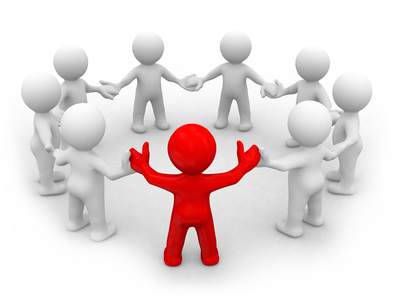 Selbstsicher, vertrauensvollStellt schnell die individu-ellen Talente des Teams fest, nutzt deren Stärken, ausgeprägter Sinn für ZieleNicht überdurchschnittlich intelligent und kreativDer Koordinator kontrolliert das Team, erkennt schnell die jeweiligen Talente der Teammitglieder und setzt sie entsprechend ihren Fähigkeiten für das gemeinsame Ziel gewinnbringend ein. Sein Führungsstil entspricht dem Motto „konsultieren mit Kontrolle“.Macher (Shaper)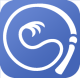 Dynamisch, aufgeschlossen, stark angespanntInnerer Antrieb, bekämpft Trägheit und Ineffizienz, selbstzufrieden, übt Druck ausNeigt zu Provokation und Irritation, UnaufmerksamkeitMacher sind Sklaventreiber, sie sind im Allgemeinen gute Manager, weil sie etwas bewegen und mit Druck nach vorne bringen. Ihre Aufmerksamkeit gilt dem Setzen von Zielen und Schaffen von Prioritäten. Sie versuchen Diskussionen oder Aktivitäten eine bestimmte Struktur oder einen Rahmen aufzudrücken.Beobachter (Monitor/Evaluator)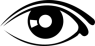 Besonnen, strategisch, scharfsinnigUrteilsfähigkeit, Diskretion, NüchternheitMangel an Antrieb und Fähigkeit andere zu inspirierenDer Beobachter ist ein Problemanalytiker, er untersucht Ideen und Vorschläge im Detail und wägt Pro und Kontra ab. Ein guter Beobachter liegt selten falsch mit seinen Analysen.Teamarbeiter (Teamworker)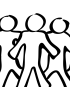 Umgänglich, sanft, empfindsamFähigkeit mit unterschied-lichen Situationen und Menschen fertig zu wer-den, fördert TeamgeistNicht entscheidungsfähig bei ZerreißprobenDer Teamarbeiter ist der interne Förderer, er unterstützt die Teammitglieder in ihren Stärken und untermauert sie in ihren Schwächen. Er verbessert die Kommunikation zwischen Mitgliedern und fördert allgemein den Teamgeist.Umsetzer (Implementer)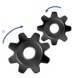 Konservativ, pflichtbewusst, berechenbarHart arbeitend, setzt Ideen in die Tat um, selbstdiszipliniertEtwas unflexibel, lehnt unbewiesene Ideen abDer Umsetzer ist effektiver Organisator, er setzt Konzepte und Pläne in praktische Abläufe um und führt verschiedene Pläne systematisch und effizient aus. Er erledigt, was getan werden muss.Perfektionist (Completer/Finisher)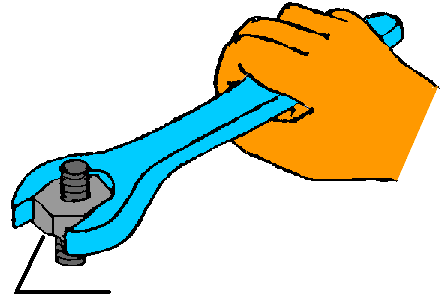 Sorgfältig, ordentlich, gewissenhaft, ängstlichFähigkeit zur voll-ständigen Durchführung, PerfektionistTendenz sich schon über kleine Dinge zu sorgenDer Perfektionist garantiert genaue und pünktliche Lieferung. Er ist dort unabkömmlich, wo Aufgaben ein hohes Maß an Genauigkeit und Konzentration verlangen. Er sorgt für ein Gefühl der Dringlichkeit von Dingen und ist gut im Einhalten von Zeitplänen.Spezialist (Specailist)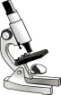 Stolz auf Fähig-keiten, Fach- u. ExpertenwissenTreten für Professionalität ein, fördern und ver-teidigen ihr SpezialgebietWenig Interesse an AnderenSpezialisten sind stolz auf ihre (technischen) Fähigkeiten und ihr Spezialwissen. Ihre primären Ziele sind, professionelle Standards durchzusetzen und das eigene Spezialgebiet zu fördern.